Carta de apresentaçãoO vitiligo é uma doença cutânea adquirida idiopática, presente em 2% da população mundial. É caracterizada por despigmentação devido à uma destruição crônica e progressiva dos melanócitos. Existem diversas teorias utilizadas para desvendar a patogênese do vitiligo, dentre elas a teoria autoimune é amplamente estudada. Dentre as doenças descritas associadas ao vitiligo está à chamada Síndrome Poliglandular Autoimune. A SPA é definida como um grupo heterogêneo de doenças envolvendo autoimunidade e múltiplas insuficiências de glândulas endócrinas. Essa síndrome pode ser dividida em três tipos: tipo 1, 2 e 3.  O vitiligo tem sido descrito em todas as categorias, mas é mais freqüente na SPA tipo 3. Relata-se um caso de um paciente com história de hipertireoidismo evoluindo para hipotireoidismo, associado à anemia perniciosa, ambos precedidos por quadro de vitiligo vulgar, caracterizando uma SPA do tipo 3. Reforçamos a importância da investigação de doenças autoimunes em pacientes portadores de vitiligo. Já existem protocolos sugeridos para a dosagem de autoanticorpos, iniciando pelos relacionados à tireoidopatias (anti-tireoperoxidase, anti-tireoglobulina, anti-receptores do TSH), com intervalos mínimos tri anuais. Associada a investigação laboratorial ressaltamos que é fundamental a valorização da clínica do paciente durante o acompanhamento e tratamento do vitiligo, objetivando o diagnóstico e tratamento precoce de comorbidades auto-imunes. Autores:Gabriely Lessa Sacht. Email: gabysacht@gmail.comMilena Marchini Rodrigues. E-mail: milenamarchini@hotmail.comNelise Ritter Hans. E-mail: nelisehans@gmail.com Guilherme Canho Bittner. E-mail: guilhermebittner@hotmail.com Baltazar Dias Sanabria. E-mail: sanabriabaltazar@gmail.com Luiz Carlos Takita. E-mail: luiz.takita@gmail.com Gunter Hans Filho. E-mail: ghansfilho@gmail.comAutora responsável: Gabriely Lesa Sacht. Universidade Federal de Mato Grosso do Sul, UFMS. Rua das Garças, 790, Centro. CEP 79010-020. Telefone +55 67 99832126Título da pesquisa: Vitiligo Na Síndrome Poliglandular Autoimune- Relato De Caso.  Os autores não possuem conflito de interesse. Afirmam a inteira responsabilidade sobre as informações veinculadas na publicação e o valor da taxa de publicação.Atesto a veracidade das Informações, 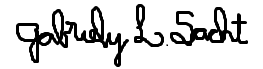 _________________Gabriely Lessa Sacht